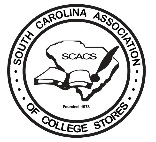 SCACSExecutive Board MinutesDate:  March 25, 2020  -  March Board MeetingLocation: Conference Phone CallMembers Present: Jeffrey Hopkins, Fariba Ebrahimi, Alex Hahn, Louise Rennix, Christine Cody, Dave Hicks, Rob Heller, Minutes approved from October Exit Meeting: Fariba and Rob – Approved – Louise Seconds Members Absent:  Kathy HightowerCall to Order: Rob called the meeting to order at 10:02am.Treasury Report:  $18,465.97Old Business:  Christine – Website update: Things have been put up on the new site.  Pictures added. Christine will add a National Meeting page with information and pictures.Dave spoke about the NC/SC conference merge. It’s been tough linking up with some of the NC members, but there is interest in having a joint meeting in 2021 in Myrtle Beach.CSANC summer session is under discussion to cancel in 2020.Rob opened the floor to thoughts on the NC/SC merging groups merging:Louise mentioned to find a list of vendors of the NC and SC show to figure out how many people will be attending the show in 2021.Rob opened the floor to planning 2020 Myrtle Beach:Canceling flexibility with the hotel – finding this outWe will wait and see how the COVID-19 virus pans outSee what other Regions are doing about their showsScheduled Date for Annual Conference – Sept 29th-Oct 2ndRob is exploring talent for the motivational SpeakerRob opened the board to more Old Business TopicsLouise asked for current board members and titlesNew Business:Jeffrey spoke upon the Wells Fargo Update:Jeffrey and Rob made sure that our documents were on file for Wells Fargo. Rob and Jeffery’s names are in the process of being on the Wells Fargo accountRob will send out the updated Constitution and Incorporation CertificateRob opened the board to more New Business TopicsMeeting Adjourned – Motioned by Rob, seconded by Dave….@10:45am.Next Meeting: 11:00am on April 22nd – Board Update CallRespectfully Submitted,Alex HahnSecretary, SCACS